E.E.S. N°9                                                MATEMÁTICA 2° AÑO                                                    PLAN DE CONTINUIDAD PEDAGÓGICAResolver los siguientes cálculos combinados.     2 .  =                                     Para resolver una operación combinando todas las operaciones, 25 .  + 3 .  =                            se puede seguir estos pasos:(50 . 3 -  : 12)° =                                * Se separa en términos ( en + y -)( + ) .  =               *Se resuelven potencias y raíces =                                      * Se resuelven multiplicaciones y divisiones                                                                                       *Se resuelven sumas y restas.2) Resolver calculando el múltiplo común menor (mcm) o el divisor común mayor (dcm) según corresponda.a- En un local de iluminación decoraron la vidriera con tres tipos distintos de luces LED azules, blancas y lilas. Las luces azules se encienden cada 20 minutos; las blancas, cada 30 minutos y las lilas, cada 15 minutos. ¿Cada cuántos minutos se encienden simultáneamente los tres tipos de luz?b- Un grupo de chicos recolectó 300 muñecas, 420 pistolas de agua, 480 pelotas y 600 rompecabezas para formar paquetes y regalar en el Día del Niño en un club del barrio. Si en cada paquete clocarán la misma cantidad de cada juguete, ¿cuál es la mayor cantidad de paquetes que podrán armar? ¿Cuántos juguetes de cada tipo tendrá cada paquete? c- Juan va al club cada tres días, Santiago cada cuatro y Agustín cada seis días. Si fueron los tres juntos el 1 de junio, ¿cuándo volverán a encontrarse? ¿Se encontrarán el 23 de junio? ¿Y el 25?3)Unir con flechas cada enunciado con la expresión simbólica correspondiente.a- La tercera parte del cuadrado de un número.                                                *  b- El cuadrado de la tercera parte de un número.                                              * : 3c- El producto entre un número y su cubo.                                                          *x .        d- El cubo del producto entre un número y su cubo.                                         *[x + (x – 1)] : 2e-La mitad de la suma entre un número y su anterior.                                      *                f-La raíz cúbica de la resta entre un número y su anterior.                                *   4)Traducir al lenguaje simbólico las siguientes ecuaciones que se encuentran en lenguaje coloquial. Luego resolver.a-El doble de un número.b-El anterior del doble de un número.c-El doble del anterior de un número.d-La diferencia entre un número y su anterior.e-La mitad de un número.f-El producto entre el doble de un número y su anterior.5) Resolver y verificar las siguientes ecuaciones.a- 2.x + 6 = 10b- x – 12 = 40c- 5.(x + 3) = 30d- 2.(x -3) + 7 = x + 46) Resolver las siguientes actividades teniendo en cuenta las propiedades de los ángulos opuestos por el vértice y los ángulos adyacentes.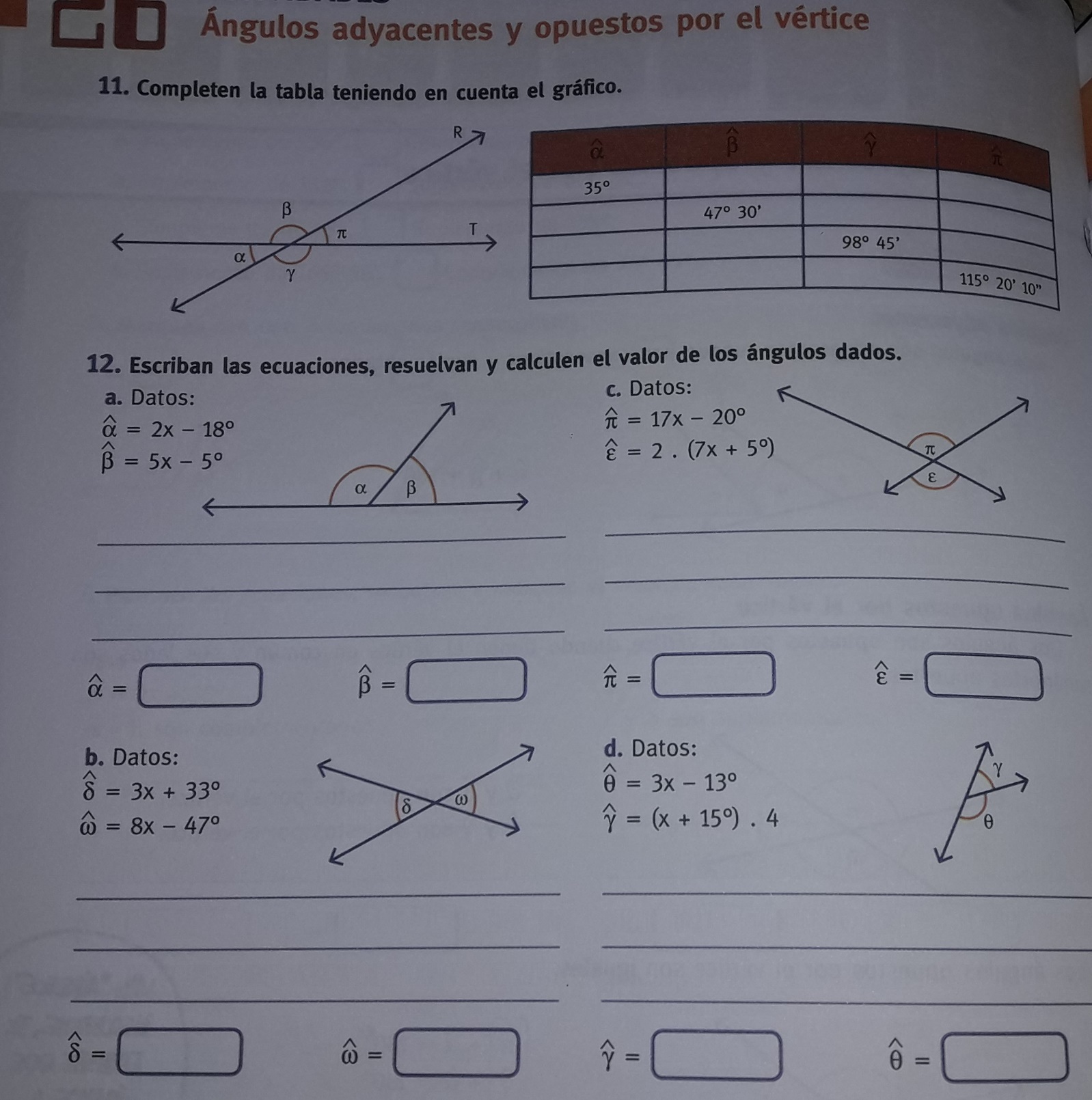 